Union pour la reconnaissance internationale du dépôt 
des micro-organismes aux fins de la procédure en matière de brevets(Union de Budapest)AssembléeTrente-deuxième session (18e session ordinaire)Genève, 5 – 14 octobre 2015RAPPORTadopté par l’assembléeL’assemblée avait à examiner les points suivants de l’ordre du jour unifié (document A/55/1) : 1, 2, 3, 4, 5, 6, 10, 11, 31 et 32.Le rapport sur ces points figure dans le rapport général (document A/55/13).Mme Pragashnie Adurthy (Afrique du Sud) a été élue présidente de l’assemblée;  Mme Song Jianhua (Chine) a été élue vice-présidente.[Fin du document]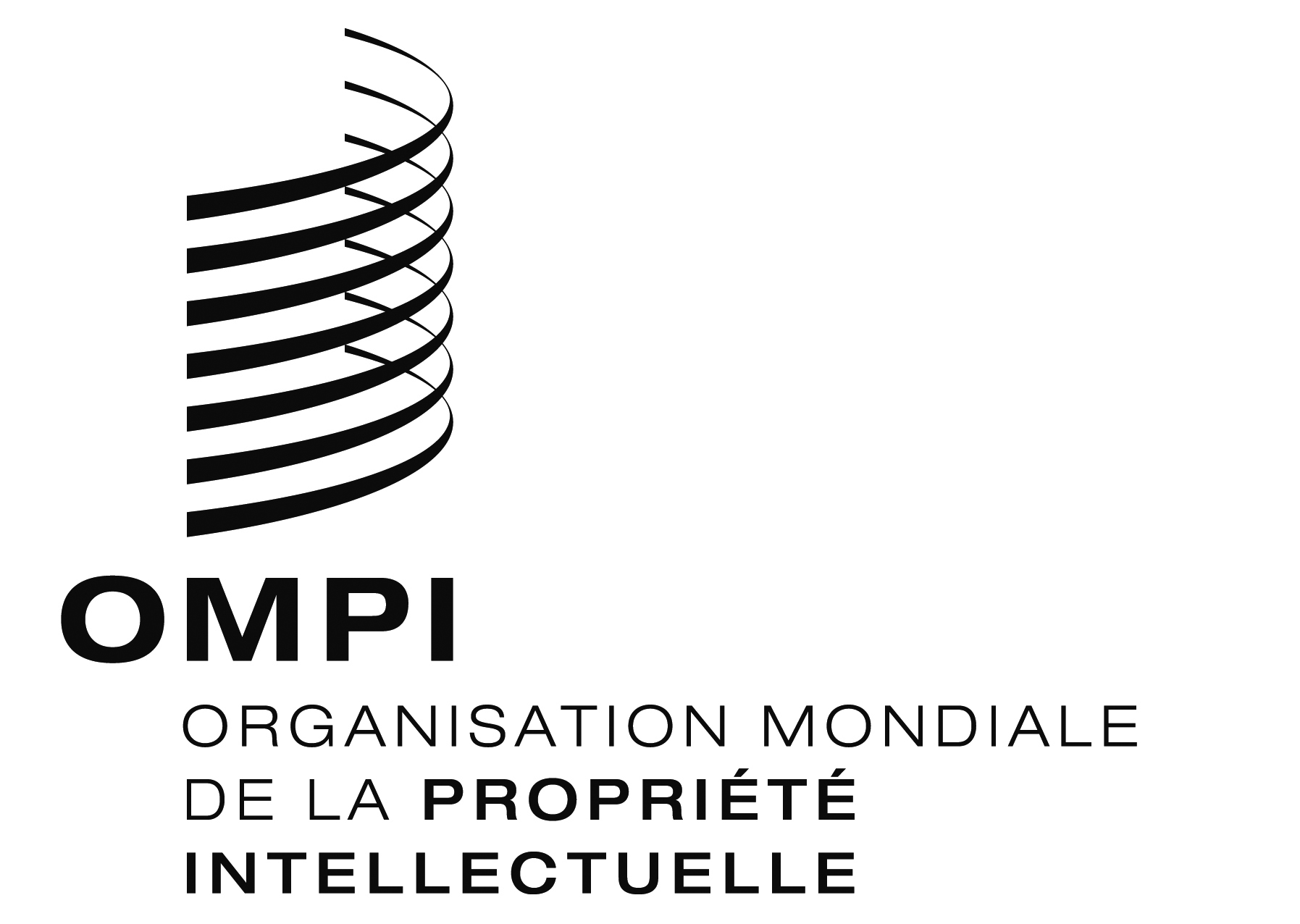 FBP/A/32/1BP/A/32/1BP/A/32/1ORIGINAL : ANGLAISORIGINAL : ANGLAISORIGINAL : ANGLAISDATE : 5 février 2016DATE : 5 février 2016DATE : 5 février 2016